  TRÉNINKOVÝ PLÁN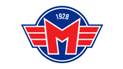 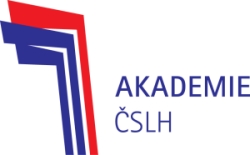 KATEGORIE:SŽATÝDENNÍ MIKROCYKLUS:25TERMÍN:18.6.- 24.6.2018DENDATUMKDYČASMÍSTOZAMĚŘENÍPO18.6.dopolednePO18.6.odpoledne15.00-16.30TJ MeteorAgilityObratnostÚT19.6.dopoledneÚT19.6.odpoledneST20.6.dopoledne7.00-8.00ZS BAObratnostCoreSíla, KCST20.6.odpoledneČT21.6.dopoledneČT21.6.odpoledne14.00-15.30TerénTestyPÁ22.6.dopoledne7.00-8.00PlovárnaRegeneracePÁ22.6.odpoledne